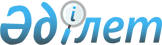 Қазақстан Республикасының есірткі құралдарына, психотроптық заттар мен прекурсорларға 2013 жылға арналған қажеттілік нормалары туралыҚазақстан Республикасы Үкіметінің 2012 жылғы 17 тамыздағы № 1057 Қаулысы.

      «Есiрткi, психотроптық заттар, прекурсорлар және олардың заңсыз айналымы мен терiс пайдаланылуына қарсы iс-қимыл шаралары туралы» Қазақстан Республикасының 1998 жылғы 10 шiлдедегi Заңына сәйкес Қазақстан Республикасының Үкiметi ҚАУЛЫ ЕТЕДI:



      1. Қазақстан Республикасы Сыртқы iстер министрлігі халықаралық квоталарды бекiту үшiн қоса берiлiп отырған Қазақстан Республикасының есiрткi құралдарына, психотроптық заттар мен прекурсорларға 2013 жылға арналған қажеттiлiк нормаларын Бiрiккен Ұлттар Ұйымының Есiрткiнi бақылау жөнiндегi халықаралық комитетiнiң штаб-пәтерiне (Вена, Австрия Республикасы) жiберсiн.



      2. Қазақстан Республикасы Iшкi iстер министрлігі халықаралық квоталарды бекіткеннен кейін есiрткi құралдарына, психотроптық заттар мен прекурсорларға 2013 жылға арналған мемлекеттiк квотаны бекiту үшiн, соның шегінде лицензиялары бар заңды тұлғалар олардың айналымын жүзеге асыратын қажеттілiк есебiн белгіленген тәртiппен Қазақстан Республикасының Үкiметіне енгiзсiн.



      3. Осы қаулы қол қойылған күнiнен бастап қолданысқа енгізіледі.      Қазақстан Республикасының

      Премьер-Министрі                                 К. Мәсімов

Қазақстан Республикасы 

Үкіметінің       

2012 жылғы 17 тамыздағы 

№ 1057 қаулысына  

қосымша          

Қазақстан Республикасының есірткі құралдарына, психотроптық

заттар мен прекурсорларға 2013 жылға арналған

қажеттілік нормалары 

Есiрткi құралдарына қажеттiлiктердiң жылдық есептеулері, синтетикалық есірткілерді дайындау көлемі, апиынды өндiру және апиын өндiруден өзге мақсаттарда апиын көкнәрiн өсiру көлемi

      1961 жылғы Есiрткi құралдары туралы бiрыңғай конвенция: 1, 12, 19-баптар. 1961 жылғы Есiрткi құралдары туралы бiрыңғай конвенцияға түзетулер енгiзу туралы 1972 жылғы 25 наурыздағы Хаттама: 5 және 9-баптар. ЕСКЕРТУЛЕР

Form В

Pagе 5 

I бөлiм

Есiрткi құралдарына қажеттiлiктердiң жылдық есептеулері

(БАРЛЫҚ ЕЛДЕР МЕН АУМАҚТАР YШІН)

Form B

Pagе 7 

IІ бөлiм

Есiрткi құралдарына қажеттiлiктердің жылдық есептеулері

(БАРЛЫҚ ЕЛДЕР МЕН АУМАҚТАР YШІН)      * - Омнопон дәрілік препаратын дайындауды ескере отырып

Form B  

Page 10  

ІIІ бөлiм

Синтетикалық есiрткi құралдарын дайындау

көлемінің жылдық есептеулері (СИНТЕТИКАЛЫҚ ЕСІРТКІ ҚҰРАЛДАРЫН ДАЙЫНДАУҒА

РҰҚСАТ ЕТІЛГЕН ЕЛДЕР МЕН АУМАҚТАРҒА ҒАНА ҚАТЫСТЫ) 

I. 1961 жылғы Конвенцияның I тiзiмiне енгiзiлген синтетикалық есiрткi құралдары 

IІ. 1961 жылғы Конвенцияның IІ тiзiмiне енгiзiлген

синтетикалық есiрткi құралдары

Форма В/Р

түзетулер 

1971 жылғы Психотроптық заттар туралы Конвенцияның II, III және IV тiзiмдерiне енгiзілген заттарға медициналық және ғылыми мақсаттар үшiн жылдық қажеттiлiктердi бағалау (Экономикалық және Әлеуметтiк кеңесінің 1981/7 және 1991/44 қарарларына сәйкес Есiрткiнi бақылау жөнiндегi халықаралық комитетке ұсынылады) 

Ішкі медициналық және ғылыми мақсаттарға арналған жылдық сұраныс

Комитет ұсынылатын бағалауды үш жылдың ішінде, егер осы кезең ішінде қандай да бір түзетулер енгізілмесе, басшылыққа алатын болады. Экспортқа қажетті санды жеке көрсеткен жөн. Егер олар енгізілген болса, көрсетілуін сұраймыз. I тiзiмге енгiзілген заттарға қажеттiлiктерді бағалау 

ІI тiзiмге енгiзілген заттарға қажеттiлiктерді бағалау 

III тiзiмге енгiзілген заттарға қажеттiлiктерді бағалау 

Прекурсорларға қажеттіліктің жылдық есептеулері 

IV кесте

І тізбе 

II тізбе
					© 2012. Қазақстан Республикасы Әділет министрлігінің «Қазақстан Республикасының Заңнама және құқықтық ақпарат институты» ШЖҚ РМК
				ЕЛ/АУМАҚ: Қазақстан Республикасы КҮНI:

ВЕДОМСТВО: Қазақстан Республикасы Iшкi iстер министрлiгiнің

Есiрткi бизнесiне қарсы күрес және есiрткi айналымын бақылау комитетi

ЖАУАПТЫ ЛАУАЗЫМДЫ АДАМНЫҢ Т.А.Ә: Выборов Анатолий Николаевич АТАҒЫ/ЛАУАЗЫМЫ: Қазақстан Республикасы Iшкi iстер министрлiгi Есiрткi бизнесiне қарсы күрес және есiрткi айналымын бақылау комитетiнің төрағасы

                    ҚОЛЫ: _______________________

           Есептеу 2013 күнтізбелік жылға жатады.Осы есептеулер бiр данада ECIPTKІHI БАҚЫЛАУ ЖӨНIНДЕГІ

ХАЛЫҚАРАЛЫҚ КОМИТЕТКЕ тапсырылады

Vienna International Centre,

P.O.Box 5ОО, А-1400 Vienna, Austria

Telephone: (+43-1) 26060-4277 Facsivile: (+43 1) 26060 5867/5868

Telegraphic address: UNATIONS VIENNA Telex: 135612 uno а

E-mail: secretariat@ incd.org Internet address: http//www.incd.org/Елдегi немесе аумақтағы практика жүргізуші дәрiгерлердiң саны:

дәрiгерлер: 64302; тiс дәрiгерлерi: 5187; ветеринарлар: 8875

Дәрiханалар саны: 5125

Ауруханалар саны: 998; Ауруханалардағы жалпы орын саны: 118234Әдісті баяндау

Есептеулерді белгiлеуге арналған әдiс – эмпирикалықЕсірткі құралы112222223344Есірткі құралыЕлдің ішінде медициналық және

ғылыми мақсаттарда тұтынуға

арналған мөлшеріЕлдің ішінде медициналық және

ғылыми мақсаттарда тұтынуға

арналған мөлшеріДайындауға арналған саныДайындауға арналған саныДайындауға арналған саныДайындауға арналған саныДайындауға арналған саныДайындауға арналған саныАрнайы қойма қорын толықтыруға

арналған саныАрнайы қойма қорын толықтыруға

арналған саныЕсептеуге жататын жылдың 31 желтоқсанындағы жағдай бойынша қоймадағы

қорда сақталуға тиіс саныЕсептеуге жататын жылдың 31 желтоқсанындағы жағдай бойынша қоймадағы

қорда сақталуға тиіс саныЕсірткі құралыЕлдің ішінде медициналық және

ғылыми мақсаттарда тұтынуға

арналған мөлшеріЕлдің ішінде медициналық және

ғылыми мақсаттарда тұтынуға

арналған мөлшері(a) басқада

есірткі құралдары(a) басқада

есірткі құралдары(b)

1961 жылғы Конвенцияның III тізіміне

енгізілген

препараттар(b)

1961 жылғы Конвенцияның III тізіміне

енгізілген

препараттар(с)

1961 жылғы

Конвенция қолданылмайтын

заттар(с)

1961 жылғы

Конвенция қолданылмайтын

заттарАрнайы қойма қорын толықтыруға

арналған саныАрнайы қойма қорын толықтыруға

арналған саныЕсептеуге жататын жылдың 31 желтоқсанындағы жағдай бойынша қоймадағы

қорда сақталуға тиіс саныЕсептеуге жататын жылдың 31 желтоқсанындағы жағдай бойынша қоймадағы

қорда сақталуға тиіс саныЕсірткі құралыЕлдің ішінде медициналық және

ғылыми мақсаттарда тұтынуға

арналған мөлшеріЕлдің ішінде медициналық және

ғылыми мақсаттарда тұтынуға

арналған мөлшеріОсы есірткі құралдары, препараттар немесе заттар елдің ішінде немесе экспортқа тұтыну үшін арналғанына қарамастанОсы есірткі құралдары, препараттар немесе заттар елдің ішінде немесе экспортқа тұтыну үшін арналғанына қарамастанОсы есірткі құралдары, препараттар немесе заттар елдің ішінде немесе экспортқа тұтыну үшін арналғанына қарамастанОсы есірткі құралдары, препараттар немесе заттар елдің ішінде немесе экспортқа тұтыну үшін арналғанына қарамастанОсы есірткі құралдары, препараттар немесе заттар елдің ішінде немесе экспортқа тұтыну үшін арналғанына қарамастанОсы есірткі құралдары, препараттар немесе заттар елдің ішінде немесе экспортқа тұтыну үшін арналғанына қарамастанАрнайы қойма қорын толықтыруға

арналған саныАрнайы қойма қорын толықтыруға

арналған саныЕсептеуге жататын жылдың 31 желтоқсанындағы жағдай бойынша қоймадағы

қорда сақталуға тиіс саныЕсептеуге жататын жылдың 31 желтоқсанындағы жағдай бойынша қоймадағы

қорда сақталуға тиіс саныкггкггкггкггкггкггГероин4,122Гидрокодон2Гидроморфон2Декстрометорфан2Дигидрокодеин1,78Дигидроморфин1,78Кодеин*998,123287640Кокаин34,6Метадон1627,54Морфин*57859,150-3-Моноацетилморфин2,120-6-Моноацетилморфин2,12Оксикодон1,8Тебаин*163,45Тримеперидин95291,96Фенамин0,019Фентанил857,79Экгонит1,68Этилморфин71,62АллилпродинДигидроэторфинМетазоцинРацеметорфанАльфамепродинДименоксадолМетадонРацеморамидАльфаметадолДимефепетанолМетадон, аралық өнімРацеморфанАльфапрадинДиметилтиамбутенМорамид, аралық өнімРемифентанилАльфацетилметадолДиоксафетил бутиратМорферидинСуфентанилАльфентанилДипипанонНорациметадолТилидинАнилеридинДифеноксилатНорлеворфанолТримепери-динАцетилметадолДифеноксинНорметадонФенадоксонБезитрамидДиэтилтиамбутенНорпипанонФенапромидБензетидинДротабанолПетидинФеназоцинБетамепродинИзометадонПетидин, аралық өнім АФеноморфанБетаметадолКетобемидонПетидин, аралық өнім ВФеноперидинБетапродинКлонитазенПетидинФентанилБетацетилметадолЛевометорфанПиминодинФуретиндинГидроксипетидинЛевоморамидПиритрамидЭтилметилтиамбутенДекстроморамидЛевофенацилморфанПрогептазинЭтонитазенДиампромидЛеворфанолПроперидинЭтоксеридинСинтетикалық есiрткi құралдарын дайындайтын өнеркәсiптiк кәсiпорындарӘрбiр өнеркәсiптiк кәсiпорындарда дайындалатын синтетикалық есiрткi құралдарының саны (килограммен)Әрбiр өнеркәсiптiк кәсiпорындарда дайындалатын синтетикалық есiрткi құралдарының саны (килограммен)Әрбiр өнеркәсiптiк кәсiпорындарда дайындалатын синтетикалық есiрткi құралдарының саны (килограммен)Әрбiр өнеркәсiптiк кәсiпорындарда дайындалатын синтетикалық есiрткi құралдарының саны (килограммен)Әрбiр өнеркәсiптiк кәсiпорындарда дайындалатын синтетикалық есiрткi құралдарының саны (килограммен)Әрбiр өнеркәсiптiк кәсiпорындарда дайындалатын синтетикалық есiрткi құралдарының саны (килограммен)Әрбiр өнеркәсiптiк кәсiпорындарда дайындалатын синтетикалық есiрткi құралдарының саны (килограммен)Синтетикалық есiрткi құралдарын дайындайтын өнеркәсiптiк кәсiпорындарДекстропропоксифенДифеноксилатМетадонПетидинТилидинТримеперидинФента

нил«Химфарм» АҚ-----20,95630,08475ЕЛ/АУМАҚ: Қазақстан Республикасы     КҮНI:

ВЕДОМСТВО: Қазақстан Республикасы Iшкi iстер министрлiгiнің Есiрткi бизнесiне қарсы күрес және есiрткi айналымын бақылау комитетi

ЖАУАПТЫ ЛАУАЗЫМДЫ АДАМНЫҢ Т.А.Ә: Выборов Анатолий Николаевич АТАҒЫ/ЛАУАЗЫМЫ: Қазақстан Республикасы Iшкi iстер министрлiгi Есiрткi бизнесiне қарсы күрес және есiрткi айналымын бақылау комитетiнің төрағасы                    ҚОЛЫ: ___________

                Есептеулер 2013 күнтізбелік жылға жатады.Осы есептеулер бiр данада ECIPTKІHI БАҚЫЛАУ ЖӨНIНДЕГІ ХАЛЫҚАРАЛЫҚ КОМИТЕТКЕ тапсырылады

Vienna International Centre, P.O.Box 5ОО, А-1400 Vienna, Austria Telephone: (+43-1) 26060-4277 Facsivile: (+43 1) 26060 5867/5868 Telegraphic address: UNATIONS VIENNA Telex: 135612 uno а

E-mail: secretariat@ incd.org Internet address: http//www.incd.org/Заттаркгг123Дельта-9-тетрагидроканнабинол0,492Каннабинол0,292Лизергид (ЛСД)2,019Мескалин2Метамфетамин2Метаквалон2Меткатинон2Псилоцин2Псилоцибин2Синтетикалық каннабиноидтар, сонын ішінде:(1-Бутил-1 Н-индол-3-ил) (нафталин-1-ил) метанон (JWH-073)22-[(1R, 3S)-3-Гидроксициклогексил]-5-(2-метилоктан-2-ил) фенол (CP-47,497)22-[(1R, 3S)-3-Гидроксициклогексил]-5-(2-метилгептан-2-ил) фенол (CP-47, 497)-C6)22-[(1R, 3S)-3-Гидроксициклогексил]-5-(2-метилдекан-2-ил) фенол (CP-47, 497)-C9)22-[(1R, 3S)-3-Гидроксициклогексил]-5-(2-метилнонан-2-ил) фенол (CP-47,497)-C8)2(6aR, 10аR)-9-(Гидроксиметил)-6,6-диметил-3-(2-метилоктан

2-ил)-6а, 7, 10, 10а-тетрагидробензо[с] хромен-1-ол (НU-210)22-Метил-1-пентил-1Н-индол-3-ил-(1-нафтил) метан (JWН-196)22-Метил-1-пентил-1Н-индол-3-ил-(4-метил-1-нафтил) метан (JWH-194)22-Метил-1-пентил-1Н-индол-3-ил-(4-метокси-1-нафтил) метан (JWH-197)2(2-Метил-1-пентил-1Н-индол-3-ил) (нафталин-1-ил) метанон

(JWН-007)2(4-Метилнафталин-1-ил) (2-метил-1-пентил-1Н-индо-3-ил) метанон (JWH-149)2(2-Метил-1-пентил-1Н-индол-3-ил) (4-метоксинафталин-1-ил) метанон (JWH-098)2(1-[2-(4-Морфолино) этил]-1-Н-индол-3-ил) (нафталин-1-ил) метан (JWH-195)2(4-Метилнафталин-1-ил) (1-[2-(4-морфолино) этил]-1Н-индол

3-ил) метан (JWH-192)2(4-Метокси-1-нафтил) (1-[2-(4-морфолино)этил]-1Н-индол-3-ил) метан (JWH-199)2(1-[2-(4-Морфолино) этил]-1Н-индол-3-ил) (нафталин-1-ил) метанон (JWI1-200)2(4-Метилнафталин-1-ил) (1-[2-(4-морфолино) этил]-1Н-индол 3-ил) метанон (JWH-193)2(4-Метокси-1-нафтил) (1-[2-(4-морфолино)этил]-1Н-индол-3-ил) метанон (JWH-198)2(Е)-1-[1-(Нафталин-1-илметилиден)-1Н-инден-3-ил] пентан (JWH-176)2(4-Метилнафталин-1-ил) (1-пентил-1Н-индол-3-ил) метанон (JWH-122)2(4-Метоксинафталин-1-ил) (1-пентил-1Н-индол-3-ил) метанон (JWH-081)21-Пентил-1Н-индол-3-ил-(1-нафтил) метан (JWH-175)21-Пентил-1Н-индол-3-ил-(4-метил-1-нафтил) метан (JWH-184)21-Пентил-1Н-индол-3-ил-(4-метокси-1-нафтил) метан (JWН-185)21-Этил-1-пентил-3-(1-нафтоил) индол (JWН-116)21-Пентил-3-(1-нафтоил) индол (JWH-018)21-Пентил-3-(2-метоксифенилацетил) индол; 2-(2-метоксифенил)-1-(1-пентил-1Н-индол-3-ил) этанон (JWН-250)2Фенциклидин2ЗаттаркггАмфетамин4,002Бупренорфин9,5ДОЭТ22С-Т-2 гидрохлорид (2,5-диметокси-4-этилтиофенетиламин гидрохлорид)22С-Т-7 гидрохлорид (2,5-диметокси-4-пропилтеофенетиламин гидрохлорид)22С-Т-4 гидрохлорид (2,5-диметокси-4-изопропилтеофенетиламин гидрохлорид)22С-В21-(3-хлорфенил) пиперазин гидрохлорид21-(4-хлорфенил) пиперазин гидрохлорид2ДОМ 2МДА (метилендиоксиамфетамин гидрохлорид)2МДEA (метилендиоксиэтиламфетамин гидрохлорид)2МДМA2,021Метилфенидат2Пемолин2ПМА2Секобарбитал2Заттаркгг123Альпразолам14184,7Аллобарбитал2Амобарбитал2Барбитал2Бромозепам63,5Бротизолам480,56Броламфетамин2Гамма-оксимайлы қышқылы301769,1Диазепам115299,35Золпидем656Катин2Катинон2Клоназепам1723,877Клоразепат186Кетамин24260,4Лоразепам105,55Мазиндол2Медазепам8248,75Мезапам405Мезокарб26807,5Мидазолам2646,941Натрий оксибат504,5Нитразепам7297,874Оксазепам78145,8Пентазоцин2850Празепам2Сальвинорин А2Темазепам136Тетразепам1Трамадол2375,5Феназепам2,5Фенобарбитал1106957,3Фентермин2Флунитразепам96Флуразепам2Фенацетин2Фенетиллин2Хлордиазепоксид61133,13Этиламфетамин2ЕЛ/АУМАҚ: Қазақстан Республикасы     КҮНI:

ВЕДОМСТВО: Қазақстан Республикасы Iшкi iстер министрлiгiнiң Есiрткi бизнесiне қарсы күрес және есiрткi айналымын бақылау комитетi

ЖАУАПТЫ ЛАУАЗЫМДЫ АДАМНЫҢ Т.А.Ә: Выборов Анатолий Николаевич

АТАҒЫ/ЛАУАЗЫМЫ: Қазақстан Республикасы Iшкi iстер министрлiгi Есiрткi бизнесiне қарсы күрес және есiрткi айналымын бақылау комитетiнiң төрағасы                   ҚОЛЫ: ___________

                   Осы бағалау 2013 жылы күшіне енедіОсы бағалау бiр данада ECIPTKІHI БАҚЫЛАУ ЖӨНIНДЕГІ

ХАЛЫҚАРАЛЫҚ КОМИТЕТКЕ тапсырылады

Vienna International Centre, P.O.Box 5ОО, А-1400 Vienna, Austria Telephone: (+43-1) 26060-4277 Facsivile: (+43 1) 26060 5867/5868 Telegraphic address: UNATIONS VIENNA Telex: 135612 uno а

E-mail: secretariat@ incd.org Internet address: http//www.incd.org/АтауыСаныӨлшем бірлігіN-Ацетилантранил қышқылы1,6кгИзосафрол0,16кгЛизергин қышқылы0,002кг3,4-Метилендиоксифенил-2-пропанон0,6кгНорэфедрин0,002кгПиперональ0,002кгПсевдоэфедрин0,335кгСафрол0,8кгЭфедрин222,170кгЭргометрин0,016кгЭрготамин0,00225кг1-фенил-2-пропанон0,6кгАтауыСаныӨлшем бірлігіАнгидрид сірке қышқылы84,613кгАнтранил қышқылы0,0029кгАцетон8057366кгМетилэтилкетон1600кгКалий перманганаты748768кгПипередин0,7кгКүкірт қышқылы1377751281кгТұз қышқылы35361074,18кгТолуол1248610кгФенил сiрке қышқылы0,0009кгЭтил эфирі18798кг